БОЙОРОК	                                                                                                     РАСПОРЯЖЕНИЕ«01» сентябрь 2016 й                                     № 91                                        «01» сентября .                                            О проведении закупки для муниципальных нужд                                        В соответствии с Федеральным законом от 5 апреля 2013 года № 44-ФЗ «О контрактной системе в сфере закупок товаров, работ, услуг для обеспечения государственных и муниципальных нужд», в целях повышения эффективности, результативности осуществления закупок товаров, работ, услуг, обеспечения гласности и прозрачности осуществления закупок, предотвращения коррупции и других злоупотреблений в сфере закупок:Руководствуясь ч.3, ч.2, ч.6, ч.4 ст.3 Федерального закона № 44-ФЗ контрактному управляющему муниципального заказчика Администрация сельского поселения Алатанинский сельсовет муниципального района Стерлитамакский район Республики Башкортостан осуществить действия, направленные на проведение закупки товара (работы, услуги), в соответствии с определенным предметом закупки согласно утвержденного плана-графика размещения заказов на поставку товаров, выполнения работ, оказания услуг для обеспечения муниципальных нужд.Предметом закупки для муниципальных нужд является: Уборка мусора с улиц в д. Николаевка, ул. Береговая, ул. Озерная.Период организации проведения закупки для муниципальных нужд: с 01 сентябрь 2016г.В соответствии со ст.4, п.2 ст.6, п. 2.1 ст.7, п.3 ст.9, п.1 ст.10, руководствуясь подпунктом «в» п.2 ч.1 ст. 13 Федерального закона от 9 февраля 2009 г. № 8-ФЗ «Об обеспечении доступа к информации о деятельности государственных органов и органов местного самоуправления», разместить информацию об организации проведения закупки для муниципальных нужд в сети «Интернет» на официальном сайте муниципального района Стерлитамакский район Республики Башкортостан.            Контроль за выполнением настоящего распоряжения оставляю за собой.           Глава сельского поселения           Алатанинский сельсовет 	                                                                  Сафуганов Р.С.														Башкортостан Республикаhы Стерлитамак районы муницапаль районынын           Алатана ауыл советы                    Ауыл биләмәhe хакимиәте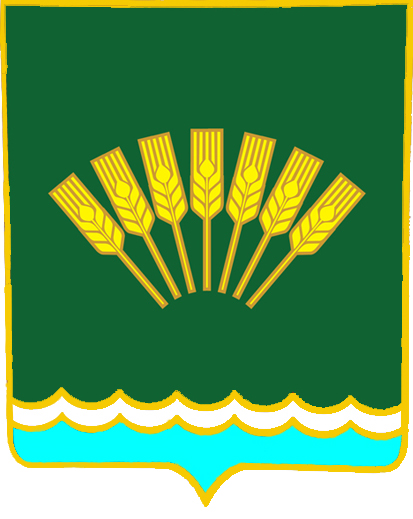 Администрация сельского поселения                                              Алатанинский сельсовет муниципального района Стерлитамакский район               Республики Башкортостан